ANALIZA STANU GOSPODARKI ODPADAMI KOMUNALNYMI NA TERENIE GMINY SZEPIETOWO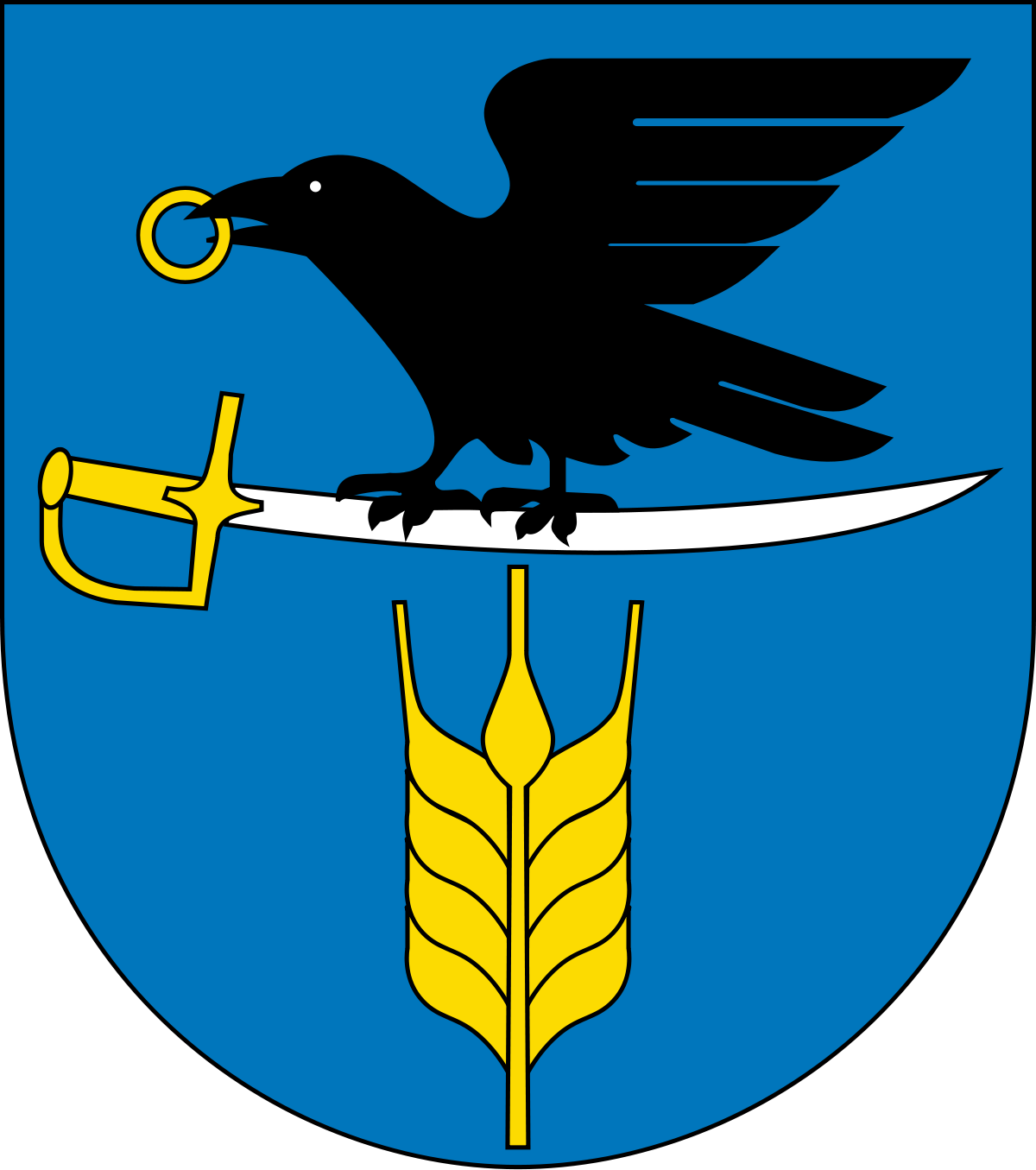 Szepietowo kwiecień 2024 rokSpis treści:Cel i założenia analizy.Regulacje prawne z zakresu gospodarowania odpadami.Możliwość przetwarzania zmieszanych odpadów komunalnych, odpadów zielonych oraz pozostałości z sortowania i pozostałości z mechaniczno-biologicznego przetwarzania odpadów komunalnych przeznaczonych do składowania.Potrzeby inwestycyjne związane z gospodarowaniem odpadami komunalnymi.Koszty poniesione w związku z odbieraniem, odzyskiem, recyklingiem i unieszkodliwianiem odpadów.Liczba mieszkańców.Liczba właścicieli nieruchomości, którzy nie zawarli umowy, o której mowa w art. 6 ust. 1, w imieniu których gmina powinna podjąć działania, o których mowa w art. 6 ust. 6-12.Ilość odpadów komunalnych wytwarzanych na terenie gminy.Ilość zmieszanych odpadów komunalnych, odpadów zielonych odbieranych z terenu gminy oraz powstających z przetwarzania odpadów komunalnych pozostałości z sortowania i pozostałości z mechaniczno-biologicznego przetwarzania odpadów komunalnych przeznaczonych do składowania. CEL I ZAŁOŻENIA ANALIZYZgodnie z art. 3 ust. 2 pkt 10 ustawy z dnia 13 września 1996 r. o utrzymaniu czystości i porządku w gminach (tj. Dz. U. z 2024 r. poz. 399) gminy zobowiązane są do wykonywania corocznej analizy stanu gospodarki odpadami komunalnymi, w celu weryfikacji możliwości technicznych i organizacyjnych gminy w zakresie gospodarowania odpadami komunalnymi.  Analiza ma na celu zweryfikowanie możliwości przetwarzania zmieszanych odpadów komunalnych, odpadów zielonych oraz pozostałości z sortowania i pozostałości z mechaniczno-biologicznego przetwarzania odpadów komunalnych przeznaczonych do składowania, a także potrzeb inwestycyjnych związanych z gospodarowaniem odpadami komunalnymi, kosztów poniesionych w związku z odbieraniem, odzyskiem, recyklingiem i unieszkodliwianiem odpadów komunalnych. Ma ona również dostarczyć informacji dotyczących liczby mieszkańców, liczby właścicieli nieruchomości, którzy nie wykonują obowiązków wynikających z ustawy, ilości odpadów komunalnych wytwarzanych na terenie gminy, a także ilość zmieszanych odpadów komunalnych, odpadów zielonych odbieranych z terenów gminy oraz powstających z przetwarzania odpadów komunalnych pozostałości z sortowania i pozostałości z mechaniczno-biologicznego przetwarzania odpadów komunalnych przeznaczonych do składowania.Poniższa analiza obejmuje okres funkcjonowania systemu gospodarowania odpadami komunalnymi na terenie Gminy Szepietowo od 1 stycznia 2023 r. do 31 grudnia 2023 r.REGULACJE PRAWNE Z ZAKRESU GOSPODARKI ODPADAMIPodczas opracowywania niniejszej analizy wykorzystano następujące dokumenty- Ustawa z dnia 14 grudnia 2012 r. o odpadach (tj. Dz. U. z 2023 r., poz. 1587, 1597, 1688, 1852, 2029);- Ustawa z dnia 13 września 1996 r. o utrzymaniu czystości i porządku w gminach (tj. Dz. U. z 2024 r. poz. 399);- Rozporządzenie Ministra Środowiska z dnia 2 stycznia 2020 r. w sprawie katalogu odpadów (Dz. U. z 2020 r., poz. 10);- Rozporządzenie Ministra Środowiska z dnia 15 grudnia 2017 r. w sprawie poziomów ograniczenia masy odpadów komunalnych ulegających biodegradacji (Dz.U. z 2017 r., poz. 2412);- Rozporządzenie Ministra Klimatu i Środowiska z dnia 3 sierpnia 2021 r. w sprawie sposobu obliczania poziomów przygotowania do ponownego użycia i recyklingu odpadów komunalnych (Dz.U. z 2021 r. poz. 1530);- Uchwała NR XXXI/243/21 Rady Miejskiej w Szepietowie z dnia 30 grudnia 2021 r. w sprawie regulaminu utrzymania czystości i porządku na terenie Gminy Szepietowo;- Uchwała NR XXXII/252/22 Rady Miejskiej w Szepietowie z dnia 15 lutego 2022 r. w sprawie szczegółowego sposobu i zakresu świadczenia usług w zakresie odbierania odpadów komunalnych od właścicieli nieruchomości i zagospodarowania tych odpadów, w zamian za uiszczoną przez właściciela nieruchomości opłatę za gospodarowanie odpadami komunalnymi.- Uchwała NR XXIX/228/21 Rady Miejskiej w Szepietowie z dnia 29 listopada 2021 r. w sprawie wyboru metody ustalenia opłaty za gospodarowanie odpadami komunalnymi oraz ustalenia stawki tej opłaty.MOŻLIWOŚĆ PRZETWARZANIA ZMIESZANYCH ODPADÓW KOMUNALNYCH, ODPADÓW ZIELONYCH ORAZ POZOSTAŁOŚCI Z SORTOWANIA I POZOSTAŁOŚCI Z MECHANICZNO-BIOLOGICZNEGO PRZETWARZANIA ODPADÓW KOMUNALNYCH PRZEZNACZONYCH DO SKŁADOWANIA.Zgodnie z art. 9e ust. 1 pkt. 2 ustawy o utrzymaniu czystości i porządku w gminach podmiot odbierający odpady komunalne od właścicieli nieruchomości jest obowiązany do przekazywania zmieszanych odpadów komunalnych oraz odpadów zielonych bezpośrednio do regionalnej instalacji do przetwarzania odpadów komunalnych. W myśl art. 9l ust. 2, w przypadku wystąpienia awarii regionalnej instalacji do przetwarzania odpadów komunalnych lub w innych przypadkach uniemożliwiających przyjmowanie zmieszanych odpadów komunalnych lub odpadów zielonych odpady te przekazuje się do instalacji przewidzianej do zastępczej obsługi tego regionu.Gmina Szepietowo wchodzi w skład regionu zachodniego. Zgodnie z założeniami Planu Gospodarki Odpadami Województwa Podlaskiego niesegregowane (zmieszane) odpady komunalne, odpady zielone oraz pozostałości z sortowania odpadów komunalnych przeznaczonych do składowania z terenu Gminy Szepietowo są kierowane do Zakładu Przetwarzania i Unieszkodliwiania Odpadów w Czerwonym Borze.POTRZEBY INWESTYCYJNE ZWIĄZANE Z GOSPODAROWANIEM ODPADAMI KOMUNALNYMIW analizowanym okresie w Gminie Szepietowo zakończono budowę Punktu Selektywnej Zbiórki Odpadów Komunalnych w Dąbrówce Kościelnej oraz zakupiono niezbędne wyposażenie do jego funkcjonowania,KOSZTY PONIESIONE W ZWIĄZKU Z ODBIERANIEM, ODZYSKIEM, RECYKLINGIEM I UNIESZKODLIWIANIEM ODPADÓWW 2022 roku został przeprowadzony przetarg nieograniczony na „Odbiór i zagospodarowanie odpadów komunalnych od właścicieli nieruchomości zamieszkałych w Gminie Szepietowo w 2023 roku”. W wyniku przeprowadzonego postępowania przetargowego wybrano ofertę Wykonawcy – Przedsiębiorstwo Gospodarki Komunalnej Sp. z o.o. w Zambrowie ul. Polowa 19, 18-300 Zambrów. Gmina Szepietowo zawarła w dniu 31 października  2022 r. umowę z ww. Wykonawcą na „Odbiór i zagospodarowanie odpadów komunalnych od właścicieli nieruchomości zamieszkałych w Gminie Szepietowo w 2023 roku” w okresie od 1 stycznia 2023 roku do 31 grudnia 2023 roku. Wynagrodzenie za odbiór i zagospodarowanie 1 Mg odpadów komunalnych wynosiło 980,64 zł brutto. Szacunkowa wartość umowy wynosiła iloczyn 1 590 Mg odpadów razy cena jednostkowa za 1 Mg odebranych i zagospodarowanych odpadów. Łączna kwota za wykonanie ww. usługi 1 559 217,60 zł brutto.Wynagrodzenie za ww. usługę za okres od 1 stycznia 2023 roku do 31 grudnia 2023 roku wyniosło 1 512 499,94 zł brutto. Obsługą Punktu Selektywnego Zbierania Odpadów Komunalnych w Szepietowie zajmuje się Zakład Wodociągów, Kanalizacji i Oczyszczania w Szepietowie. LICZBA MIESZKAŃCÓW	Stan ludności w Gminie Szepietowo na dzień 31.12.2022 r. (dane z ewidencji ludności) – 6.780 mieszkańcówStan ludności w Gminie Szepietowo na dzień 31.12.2023 r. (dane z ewidencji ludności) – 6673 mieszkańcówIlość osób według złożonych deklaracji o wysokości opłaty za gospodarowanie odpadami komunalnymi – 5 146 mieszkańców gminyRóżnica wynikająca z danych z ewidencji ludności i ze złożonych deklaracji o wysokości opłaty za gospodarowanie odpadami komunalnymi wynika wyjazdów mieszkańców gminy do innych krajów, pobytu w kraju poza terenem gminy Szepietowo, nauki młodzieży w innych miastach.LICZBA WŁAŚCICIELI NIERUCHOMOŚCI, KTÓRZY NIE ZAWARLI UMOWY, O KTÓREJ MOWA W ART. 6 UST. 1, W IMIENIU KTÓRYCH GMINA POWINNA PODJĄĆ DZIAŁANIA, O KTÓRYCH MOWA W ART. 6 ust. 6-12.W analizowanym okresie nie stwierdzono braku posiadania umów na odbiór odpadów z nieruchomości nie objętych systemem gospodarowania odpadami komunalnymi przez gminę Szepietowo.ILOŚĆ ODPADÓW KOMUNALNYCH WYTWARZANYCH NA TERENIE GMINYInformacja o masie poszczególnych rodzajów odebranych z obszaru gminy odpadów komunalnych w 2023 roku przedstawia się następująco:	Informacja o odpadach komunalnych zebranych w punkcie selektywnej zbiórki odpadów komunalnych w Szepietowie w 2023 roku.INFORMACJA O OSIĄGNIETYM POZIOMIE RECYKLINGU I PRZYGOTOWANIA DO PONOWNEGO UŻYCIA.Informacja o masie odpadów przygotowanych do ponownego użycia i poddanych recyklingowi z odpadów odebranych i zebranych z terenu gminy – 556,9318 Mg, w tym:15 01 01 Opakowania z papieru i tektury – 28,2668Mg;15 01 02 Opakowania z tworzyw sztucznych – 104,4606 Mg;15 01 03 Opakowania z drewna – 10,1400 Mg;15 01 04 Opakowania z metali – 54,6677 Mg;15 01 06 Zmieszane odpady opakowaniowe – 0,5800 Mg;15 01 07 Opakowania ze szkła – 130,4368 Mg;19 12 01 Papier i tektura – 0,1199 Mg;20 02 01 Odpady ulegające biodegradacji – 228,2600 Mg   Łączna masa odpadów komunalnych przygotowanych do ponownego użycia i poddanych recyklingowi – 556,9318 Mg     Łączna masa odebranych i zebranych odpadów komunalnych od właścicieli nieruchomości w 2023 r. – 1 699,3200 Mg.								Masa bioodpadów stanowiących odpady komunalne posegregowanych i podanych recyklingowi u źródła w tonach w 2023 r. – 348,1500 Mg                          Osiągnięty poziom recyklingu i przygotowania do ponownego użycia odpadów komunalnych – 45,00 %Poziom ograniczenia masy odpadów komunalnych ulegających biodegradacji przekazanych do składowania wyniósł – 9,15 %.Zebrane i wysegregowane odpady opakowaniowe (papier, szkło, metale, tworzywa sztuczne) były dostarczane z gminy Szepietowo do Zakładu Przetwarzania i Unieszkodliwiania Opadów w Czerwonym Borze, gdzie następnie były przekazywane do firm zajmujących się recyklingiem.  INFORMACJA O OSIĄGNIĘTYM POZIOMIE SKŁADOWANIA ODPADÓW KOMUNALNYCHŁączna masa odpadów komunalnych przekazanych do składowania – 216,1682 MgŁączna masa odpadów komunalnych poddanych odzyskowi na składowisku – 410,9600 MgŁączna masa odebranych i zebranych odpadów komunalnych – 1699,3200 MgPoziom składowania odpadów komunalnych – 12,72 %INFORMACJA O MASIE POZOSTAŁOŚCI Z SORTOWANIA I POZOSTAŁOŚCI Z MECHANICZNO – BIOLIGICZNEGO PRZETWARZANIA, PRZEZNACZONYCH DO SKŁADOWANIA, POWSTAŁYCH Z ODEBRANYCH I ZEBRANYCH Z TERENU GMINY ODPADÓW KOMUNALNYCHŁączna masa odpadów frakcji o wielkości co najmniej od 0 do 80 mm w tonach – 144,4042 Mg;Łączna masa odpadów frakcji o wielkości powyżej 80 mm w tonach – 71,7240 Mg;Łączna masa odpadów całego strumienia odpadów w tonach – 216,1282 MgRecyklerzy za 2023 rok Zebrane i wysegregowane odpady opakowaniowe (papier, szkło, metale, tworzywa sztuczne) były dostarczane z gminy Szepietowo do Zakładu Przetwarzania i Unieszkodliwiania Odpadów w Czerwonym Borze, gdzie następnie były przekazywane do firm zajmujących się recyklingiem odpadów.Kod odpadówRodzaj odebranych odpadów2023Rok (Mg)200301Niesegregowane odpady komunalne956,32150107Opakowania ze szkła104,00150106Zmieszane odpady opakowaniowe97,46150102Opakowania z tworzyw sztucznych0,26200199Inne niewymienione frakcje zbierane selektywnie167,74200307Odpady wielkogabarytowe54,60200108Odpady kuchenne ulegające biodegradacji14,96150101Opakowania z papieru9,76200201Odpady ulegające biodegradacji224,22200136Zużyte urządzenia elektryczne i elektroniczne -150104Opakowania z metali14,80200302Odpady z targowisk7,58200203Inne odpady nieulegające biodegradacji5,02200101Papier i tektura0,04200139Tworzywa sztuczne0,04Razem1.656,80Kod odpadówRodzaj odebranych odpadów2023Rok (Mg)200136Zużyte urządzenia elektryczne i elektroniczne inne niż wymienione w 20 01 21, 20 01 23, 20 01 353,9620 02 01Odpady ulegające biodegradacji 4,0420 03 07Odpady wielkogabarytowe34,52Razem42,52